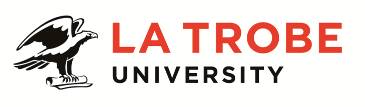 Further information about:La Trobe University - http://www.latrobe.edu.au/about 	La Trobe Rural Health School – http://latrobe.edu.au/rural-health-school For enquiries only contact:Melanie Bish, TEL: +61 3 5444 7855  Email: m.bish@latrobe.edu.auLevel C – Senior Lecturer A Level C teaching and research academic is expected to develop curriculum, teach and/or undertake research and/or other scholarly work relevant to the development of their discipline or professional field. An academic at this level will make a significant contribution to the discipline at the national level.  They will normally play a major role or provide a significant degree of leadership in scholarly, research and/or professional activities relevant to the profession.Position Context The College of Science, Health and Engineering is comprised of 9 Schools and sixteen Departments with 1,000 staff and 16,000 students, including 900 PhD students across La Trobe’s multi-campus operations. The College offers a range of general and specialist undergraduate and postgraduate courses that are rigorous and attuned to meeting the needs of students in ensuring their readiness to work in changing environments. The College has an outstanding reputation for research excellence, for research translation and for building strong relationships with industry partners. The La Trobe Rural Health School is the largest rural health school in Australia.  LRHS is based at all four regional campuses of the University: Bendigo, Mildura, Shepparton and Albury-Wodonga. The School has a wide range of health courses including dentistry, nursing, oral health, paramedics, public health, physiotherapy, social work, podiatry, speech pathology, exercise physiology, exercise science and occupational therapy.  This role is a senior position in the La Trobe Rural Health School Department of Rural Nursing and Midwifery located at the Shepparton campus. The successful candidate will be able to develop and design curriculum, coordinate and teach across the undergraduate nursing course using a variety of teaching modalities. The successful candidate will also foster a research culture by conducting and publishing high quality research and produce conference papers and publications resulting from that research. Development and extension of existing collaborative relationships with industry partners will be a key responsibility.Duties at this level may include: Design, coordinate and teach subjects and courses which provide a high quality learning experience that engages undergraduate, honours and postgraduate students.Design innovative and effective curriculum which reflects developing best practice nationally and internationally, utilising various methodologies including online and blended learning. Contribute to La Trobe’s Scholarship of Teaching (SoLT) and disciplinary teaching pedagogy and research.Provide leadership and mentoring to others in subject or course level curriculum design and development and delivery of teaching.Conduct and lead innovative and high impact research and produce conference and seminar papers and publications resulting from that research.Contribute to building a robust and ambitious research culture within La Trobe.Play a significant role in research projects including leadership of research teams and/or management of projects.Supervise Higher Degree by Research (HDR), honours and postgraduate students. Obtain necessary research funding from contracts/grants/consultancies.Contribute to knowledge and knowledge transfer, at a local and/or nationally significant level.Represent discipline/program or school at external events. Attend to effective and efficient performance of allocated leadership and administrative functions primarily connected with the position.Maintain professional practice skills/knowledge and expertise at state/nationally recognised level.Undertake other duties commensurate with the classification and scope of the position as required by the Head of Department or Head of School.Key Selection Criteria ESSENTIAL Completion of a PhD or equivalent accreditation and standing recognised by the University/profession as appropriate for the relevant discipline area. Demonstrated effectiveness in curriculum development and teaching with a commitment to excellence in teaching.Demonstrated capacity to provide leadership at course/program level. Proven ability to mentor and supervise undergraduate, honour and postgraduate students. Ability to encourage intellectual development and career aspirations of students.Record of successful research student supervision relative to opportunity Strong record of research publication, with appropriate evidence of quality and impact Demonstrated record of achievement as a leading practitioner with a reputation for skills, knowledge and expertise at a state/national level Success in obtaining research funding from grants/contracts/consultancies Capacity to provide leadership at course/research group or similar level Excellent oral and written communication skills, including the ability to interact effectively with people from a diverse range of backgrounds. Demonstrated ability to work as a member of a team in a co-operative and collegial manner. Excellent interpersonal skills, especially the capacity to work collaboratively and cooperatively in small teams.DESIRABLE Graduate Certificate in Higher Education or evidence of equivalent professional preparation for HE teaching Demonstrated effectiveness in liaising with external organizations/agencies and/or the general public.Other relevant information:The position description is indicative of the initial expectation of the role and subject to changes to University goals and priorities, activities or focus of the job.Essential Compliance RequirementsTo hold this La Trobe University position the occupant must:hold, or be willing to undertake and pass, a Victorian Working With Children Check; ANDtake personal accountability to comply with all University policies, procedures and legislative or regulatory obligations; including but not limited to TEQSA and the Higher Education Threshold Standards.  La Trobe Cultural QualitiesOur cultural qualities underpin everything we do. As we work towards realising the strategic goals of the University we strive to work in a way which is aligned to our four cultural qualities:We are Connected:  We connect to the world outside — the students and communities we serve, both locally and globally.We are Innovative:  We tackle the big issues of our time to transform the lives of our students and society. We are Accountable:  We strive for excellence in everything we do. We hold each other and ourselves to account, and work to the highest standard.We Care:  We care about what we do and why we do it. We believe in the power of education and research to transform lives and global society. We care about being the difference in the lives of our students and communities.For Human Resource Use OnlyInitials:		Date:Position DescriptionTeaching and Research – Senior LecturerTeaching and Research – Senior LecturerPosition No:Department:Rural Nursing & MidwiferySchool:La Trobe Rural Health SchoolCampus/Location:BendigoClassification:LEVEL C – Senior LecturerEmployment Type:Full-timePosition Supervisor: Number:Melanie Bish50028002Other Benefits:http://www.latrobe.edu.au/jobs/working/benefits Position Description